Муниципальное бюджетное общеобразовательное учреждение«Средняя школа №45с углубленным изучением отдельных предметовестественнонаучной направленности»Приложение к ООП ООО, утверждённой приказом № 82-од  от 30.08.2023г.        директор МБОУ СШ №45________________/Н.Н. Раклистова         ПРОГРАММА ФАКУЛЬТАТИВА«Трудные случаи орфографии и пунктуации» (8 класс)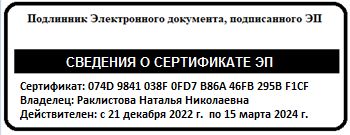 г.ТверьПланируемые результаты освоения курсаВ результате изучения элективного курса «Русский язык на «отлично»: трудные вопросы орфографии и пунктуации» для 8 классов ученикдолжен знать/понимать:• орфоэпические, лексические, грамматические, орфографические ипунктуационные нормы современного русского литературного языка;• нормы речевого поведения в социальнокультурной, учебно-научной, официальноделовой сферах общения;уметь:информационно-смысловая переработка текста в процессе чтения и аудирования:• адекватно воспринимать информацию и понимать читаемый и аудируемый текст,комментировать и оценивать информацию исходного текста, определять позицию автора;• использовать основные виды чтения (просмотровое, ознакомительно-изучающее,ознакомительно-реферативное, сканирование и др.) в зависимости откоммуникативной задачи;• осознавать коммуникативную цель слушания текста и в соответствии с этиморганизовывать процесс аудирования;• осознавать языковые, графические особенности текста, трудности его восприятия и самостоятельно организовывать процесс чтения в зависимости от коммуникативной задачи;• извлекать необходимую информацию из различных источников: учебно-научных текстов, справочной литературы, средств массовой информации, в том числе представленных в электронном виде на различных информационных носителях;• свободно пользоваться справочной литературой по русскому языку;• передавать содержание прослушанного или прочитанного текста в видеразвернутых и сжатых планов, полного и сжатого пересказа, схем, таблиц, тезисов, резюме, конспектов, аннотаций, сообщений, докладов, рефератов; уместно употреблять цитирование;• использовать информацию исходного текста других видов деятельности (при составлении рабочих материалов, при выполнении проектных заданий, подготовке докладов, рефератов);создание устного и письменного речевого высказывания:• создавать устные и письменные монологические и диалогические высказыванияразличных типов и жанров в учебно-научной, социально-культурной и деловой сферах общения;• формулировать основную мысль (коммуникативное намерение) своеговысказывания, развивать эту мысль, убедительно аргументировать свою точку зрения;• выстраивать композицию письменного высказывания, обеспечиваяпоследовательность и связность изложения, выбирать языковые средства,обеспечивающие правильность, точность и выразительность речи;• высказывать свою позицию по вопросу, затронутому в прочитанном илипрослушанном тексте, давать оценку художественным особенностям исходноготекста;• владеть основными жанрами публицистики, создавать собственные письменныетексты проблемного характера на актуальные социально-культурные,нравственно-этические, социально-бытовые темы, использовать в собственной речи многообразие грамматических форм и лексическое богатство языка;• создавать устное высказывание на лингвистические темы;• владеть приемами редактирования текста, используя возможности лексической играмматической синонимии;• оценивать речевое высказывание с опорой на полученные речеведческие знания;• проводить разные виды языкового разбора;• опознавать и анализировать языковые единицы с точки зрения правильности,точности и уместности их употребления;• анализировать тексты различных функциональных стилей и разновидностей языкас точки зрения содержания, структуры, стилевых особенностей, эффективности достижения поставленных коммуникативных задач и использованияизобразительно-выразительных средств языка;соблюдение языковых норм и правил речевого общения:• применять в практике речевого общения основные орфоэпические, лексические,грамматические нормы современного русского литературного языка;• соблюдать в процессе письма изученные орфографические и пунктуационныенормы;• эффективно использовать языковые единицы в речиСОДЕРЖАНИЕ КУРСАТема 1. Понятие о принципах написаний. 1 часЧто такое принципы русской орфографии? Какие принципы положены в основу каждойчасти русской орфографии? Предварительная систематизация орфографических правил.Тема 2. Принципы русской орфографии. Систематизация орфографических правил.1 часПонятие о принципах русской орфографии. Морфемный принцип. Фонетическийпринцип. Исторический принцип. Смысловой принцип. Принцип слитного, раздельного,дефисного написания.Тема 3. Морфемный (морфологический) принцип – основной принцип русскойорфографии. 1 часПонятие о морфемном (морфологическом) принципе русского правописания.Словообразовательные процессы, благодаря которым возникло в системе языка конкретноеслово. Примеры действия морфологического принципа. Разбор слов по составу, вычленениеморфем в словах.Тема 4. Систематизация орфографических правил. 1 часОрфография как метод систематизации правил правописания. Написание морфем вразличных частях речи; написание слов слитное, раздельное и дефисное; употреблениепрописных и строчных букв; перенос слов. Работа с орфограммами.Тема 5. Правописание корней. 2 часаПравописание слов с безударной гласной в корне, проверяемой ударением, непроверяемой, чередующейся.Система правил, регулирующих написание гласных в корне. Роль смыслового анализапри подборе однокоренного проверочного слова. Правописание гласных корня: безударныепроверяемые и непроверяемые, -е- и -э- в заимствованных словах. -о- и -ё- после шипящих.Правила, нарушающие единообразие написания корня (-ы- и -и- в корне послеприставок), и понятие о фонетическом принципе написания.Группы корней с чередование гласных: 1) -кас- // -кос-, -лаг- // -лож-, -бир- // -бер-, -тир-//-тер-, -стил- // -стел- и др. (зависимость от глагольного суффикса -а-); 2) -раст- // -рос,-скак- // - скоч- (зависимость от последующего согласного); 3) -гар- // -гор-, -твар- // -твор-,-клан- // -клон-, -зар- // -зор- (зависимость от ударения); 4) корни с полногласными инеполногласными сочетаниями оло // ла, оро // ра, ере // ре, ело // ле.Правописание иноязычных словообразовательных элементов (лог, фил, гео, фон и т.п.)Корни-омофоны.Тема 6. Правописание приставок. 2 часаПравописание приставок (единообразное написание, приставки на –з/ -с, пре-/ при-, идр.).Гласные в приставках. Правописание соединительных гласных -о- и -е-. Сложные словабез соединительной гласной: сумасшедший, аквапарк; с первым корнем а) числительным:шестигранник, б) существительным на -мя: имярек, семядоля.Морфологический принцип написания приставок. Приставки не-и ни-; раз- (рас-) и роз-(раз-) Роль смыслового анализа при различении приставок пре- и при-.Написание иноязычных приставок би-, де-, инфра-, под-, пара-, ре-, экстра-, пере-, эпи-.Тема 7. Правописание окончаний существительных, прилагательных, причастий,глаголов. 2 часаПравописание окончаний существительных. Правописание безударных личныхокончаний глаголов. Правописание безударных окончаний прилагательных и причастий.Гласные в суффиксах существительных, прилагательных, причастий и наречий. Системаправил, регулирующих правописание окончаний разных частей речи. Различие окончаний – е –и – и – в именах существительных. Ударные окончания в словах в забытьи, на острие.Тема 8. Правописание суффиксов существительных и прилагательных. 2 часаОрфографические правила, требующие различения морфем, в составе которых находитсяорфограмма: -о- и -е- после шипящих и -ц- в суффиксе и окончании; правописание -и- и -ыпосле -ц- .Типичные суффиксы имён существительных и их написание: -арь-, -тель-, -ник-, -изн-, -есть- (-ость-), -ени- и другие. Суффиксы -ек- и –ик-, -ец- и –иц- в именах существительных со значением уменьшительности.Типичные суффиксы прилагательных и их значение –оват- (-еват-), -евит-, -лив-, -чив-, -чат-, -ист-, -оньк- (-еньк-) и другие. Различение на письме суффиксов -ив- и -ев-.Тема 9. Правописание суффиксов причастий и прилагательных. 1 часТипичные суффиксы глагола и их написание : -и-, -е-, -а-, -ка-, -ва-, -ирова-, -ича-, -ану- идр. различение на письме глагольных суффиксов – ова- ( -ева-) и –ыва- . написание суффикса - а– или -и- в глаголах с приставкой – обез- ( обезлесить – обезлесеть ); - ться и –тся в глаголах.Образование причастий с помощью специальных суффиксов. Выбор суффикса причастиянастоящего времени в зависимости от спряжения глагола. Сохранение на письме глагольногосуффикса при образовании причастий прошедшего времени ( посеять - посеявший – посеянныйН и нн в полных и кратких формах причастий, а также в прилагательных , образованныхот существительного и от глагола.Тема 10. Правописание наречий. 1 часСпецифические свойства наречия, которые определяют его изобразительную функцию:близость к образной функции прилагательного и соотнесённость с другими частями речи.Экспрессивное использование наречий разных разрядов. Наречия-сравнения (по-детски,градом) и образное использование их в художественном тексте. Использование степенейсравнения наречий и прилагательных для создания эмоционально-экспрессивной окраски.Правила слитного, раздельного и дефисного написания наречий.Тема 11. Слитные, раздельные, дефисные написания. 2 часаСистема орфограмм данного раздела правописания. Роль смыслового и грамматическогоанализа при выборе правильного написания.Орфограммы, связанные с различением на письме служебного слова и морфемы.грамматико-семантический анализ при выборе слитного и раздельного написания не с разнымичастями речи. Различение приставки ни и слова ни (частицы, союза).Грамматико-орфографические отличия приставки и предлога. Слитное и раздельноенаписания приставок в наречиях. Историческая справка о происхождении некоторых наречий.Образование и написание сложных слов ( имена существительные, прилагательные,наречия). Смысловые и грамматические отличия сложных прилагательных, образованныхслиянием, и созвучных словосочетаний ( многообещающий – много обещающий).Употребление дефиса в знаменательных и служебных частях речи. Работа со словарем«Слитно или раздельно».Тема 12. Фонетический и традиционный принципы написаний. 1 часТрадиционный принцип и написание непроверяемых гласных и согласных.Фонетический принцип орфографии и три орфографических правила – правописание приставок,заканчивающихся на з/с (разбить – распить), правописание гласной в приставке роз/раз/рос/рас (расписание – роспись) и правописание корней, начинающихся на и, после приставок,заканчивающихся на согласный (история – предыстория).Тема 13. Устная и письменная формы речи. Диалог и монолог, их языковоесвоеобразие. 1 часФункции языка. Язык, речь и слово. Термины язык, речь и слово. Устная и письменнаяформы речи.Тема 14. Понятие литературной нормы. Фонетические нормы. 1 часРусский литературный язык и его нормы. Почему речь идёт о вариантах использованияязыковых (речевых) элементов? Орфографические правила на фонетической основе.Тема 15. Акцентологические нормы (ударение). Орфоэпические нормы. 1 часКакие признаки характеризуют ударение в русском языке? (Динамическое, подвижное,смыслоразличительное.) Работа со словами, имеющими смягчение согласных перед Е-И ипроизносящимися твёрдо. Проверка правильности произношения с помощью словаря,знакомство с пометой.Тема 16. Лексические нормы. Синонимы, антонимы, омонимы. 1 часПравила употребления слов и словосочетаний в точном соответствии с их значениями.Лексические нормы русского литературного языка. Омонимы. Синонимы. Антонимы.Тема 17. Паронимы. Стилистические синонимы. 2 часаПонятие о паронимах. Бинарные (парные) сочетания. Однокоренные паронимы.Отношение паронимов к омонимам, синонимам, антонимам. Использование паронимов в речи. Стилистические функции паронимов.Тема 18. Словарные пометы. 1 часСтруктура словарной статьи. Словарные пометы.Тема 19. Морфологические нормы в системе глаголов. 2 часаМорфологические нормы в системе глаголов. Грамматические ошибки. Тема 20. Морфологические нормы в системе существительных. 2 часаМорфологические нормы в системе существительных. Грамматические ошибки.Тема 21. Морфологические нормы в системе прилагательных и наречий. 2 часаМорфологические нормы в системе прилагательных и наречий. Грамматические ошибки.Тема 22. Морфологические нормы в системе числительных. 2 часаМорфологические нормы в системе числительных. Грамматические ошибки. Тема 23. Правописание омонимичных форм разных частей речи. 1 часСлитное и раздельное написание наречий и наречных сочетаний. Наречия иомонимичные части речи, их правописание.Тема 24. Решение тестовых заданий (практикум с индивидуальнойконсультацией). 1 час3.Тематическое планировние с указанием количества часов, отводимых на изучение каждой темыПримерные темы, входящие в раздел программыЧисло часов на данный разделОсновное содержание по темамХарактеристика основных видов деятельности учащихсяТрудные случаи орфографии. (15 часов)Трудные случаи орфографии. (15 часов)Трудные случаи орфографии. (15 часов)Трудные случаи орфографии. (15 часов)Правописание приставок.1Правописание неизменяемых приставок. Правописание приставок, оканчивающихся на з/с. Правописание приставок ПРИ/ПРЕ. Трудные случаи правописания приставок ПРИ-ПРЕ. Употребление в научном стиле речи слов с иноязычными приставками.Слушание объяснений учителя,работа с учебником, самостоятельное выполнение заданий, аудирование,работа с раздаточным материалом,систематизация учебного материала,работа над ошибкамиПравописание гласных и согласных в корне слов.2Безударная гласная, проверяемая и непроверяемая гласная в корне. Ы и И после приставок. 0 и Е после шипящих в корне. Ы, И после Ц в корне слова. Чередование гласных О/А, Е/И в корне слова. Сомнительная согласная, непроизносимая согласная, удвоенная согласная в корне. Орфографический анализ текста.работа с учебником, самостоятельное выполнение заданий, аудирование,работа с раздаточным материалом,систематизация учебного материала,работа над ошибками,слушание и анализ выступления товарищей.Употребление Ь и Ъ. Мягкий знак после шипящих в различных частях речи.1Правописание разделительных Ь и Ъ. Ь для обозначения мягкости согласного. Употребление Ь в числительных. - ТСЯ и -ТЬСЯ в глаголах. Орфографический анализ текста. Употребление Ь после шипящих в конце слова в различных частях речи. Орфографический анализ текста.работа с раздаточным материалом,систематизация учебного материала,работа над ошибками,слушание и анализ выступления товарищей.Не с частями речи2Слитное и раздельное написание НЕ с различными частями речи: именами существительными, именами прилагательными, наречиями, глаголами, причастиями и деепричастиями. Орфографический анализ текста.Слушание объяснений учителя,работа с учебником, работа с раздаточным материалом,систематизация учебного материала.Слитные, раздельные и дефисные написания.1Слитные, раздельные и дефисные написания различных частей речи. Дефисные написание сложных существительных, прилагательных. Дефисные написания неопределенных местоимений. Слитные, раздельные и дефисные написания наречий. Правописание служебных частей речи. Дефисные написания в научной и художественной речи.Слушание объяснений учителя,работа с учебником, работа с раздаточным материалом,систематизация учебного материала.Правописание суффиксов и окончаний имен существительных и имен прилагательных.2Правописание безударных падежных окончаний существительных. Правописание 0 и Е после шипящих и Ц в суффиксах и окончаниях существительных. Н и НН в суффиксах существительных. Анализ и исправление ошибок, связанных с употреблением существительных.Правописание безударных падежных окончаний прилагательных. Правописание 0 и Е после шипящих и Ц в суффиксах и окончаниях прилагательных. Н и НН в суффиксах прилагательных. Анализ и исправление ошибок, связанных с употреблением прилагательных в речи.Слушание объяснений учителя,работа с учебником, работа с раздаточным материалом,систематизация учебного материала.Правописание суффиксов причастий.1Правописание суффиксов -ущ-ющ- и -ащ-ящ- в действительных причастиях настоящего времени. Правописание гласной перед суффиксами действительных причастий прошедшего времени. Правописание суффиксов -ем- и –им- в страдательных причастиях настоящего времени. Н и НН в суффиксах причастий. Правописание гласной перед Н и НН в страдательных причастиях прошедшего времени. Орфографический анализ текста.Слушание объяснений учителя,работа с учебником, работа с раздаточным материалом,систематизация учебного материала.Правописание суффиксов наречий.1Правописание 0 и Е после шипящих в суффиксах наречий. Н и НН в суффиксах наречий. Правописание суффиксов –о, -а на конце наречий. Анализ и исправление ошибок, связанных с употреблением наречий в речи. Орфографический анализ текста.Слушание объяснений учителя,работа с учебником, работа с раздаточным материалом,систематизация учебного материала.Правописание личных окончаний и суффиксов глаголов.1Правописание личных окончаний глаголов. Правописание гласных в суффиксах глаголов -ова-, -ева- и -ыва-, -ива-. Правописание гласных перед суффиксом -л- глаголов прошедшего времени. Анализ и исправление ошибок, связанных с употреблением глаголов в речи.Слушание объяснений учителя,работа с учебником, работа с раздаточным материалом,систематизация учебного материала.Правописание предлогов, союзов, частиц.1Правописание производных предлогов. Слитное и раздельное написание производных предлогов. Слитное и раздельное написание союзов. Частицы НЕ, НИ, их различение на письме. Употребление производных предлогов в научном и официально-деловом стиле речи.Слушание объяснений учителя,работа с учебником, работа с раздаточным материалом,систематизация учебного материала.Урок-зачет.2Итоговая тестовая работа. Работа над ошибками.Самостоятельная работаТрудные случаи пунктуации.(14часов)Трудные случаи пунктуации.(14часов)Трудные случаи пунктуации.(14часов)Трудные случаи пунктуации.(14часов)Употребление тире в простом и сложном предложении.3Тире между подлежащим и сказуемым. Тире в неполном предложении. Тире при вводных предложениях и вставных конструкциях. Тире в бессоюзном сложном предложении. Употребление тире в пословицах и поговорках, употребление тире в художественной речи. Двоеточие в бессоюзном сложном предложении. Двоеточие в предложениях с прямой речью, в предложениях с обобщающими словами при однородных членах предложения. Пунктуационный анализ текста.Слушание объяснений учителя,работа с учебником, работа с раздаточным материалом,систематизация учебного материала.Знаки препинания при однородных членах предложения.2Знаки препинания при однородных членах предложения. Обобщающие слова при однородных членах предложения и знаки препинания при них. Однородные и неоднородные определения. Употребление в речи однородных членов предложения в целях создания экспрессивности. Анализ и исправление речевых ошибок, связанных с построением предложений с однородными членами.Слушание объяснений учителя,работа с учебником, работа с раздаточным материалом,систематизация учебного материала.Обособление второстепенных членов предложения.3Обособление определений и приложений. Обособление обстоятельств. Предложения с уточняющими оборотами. Обороты с союзом как. Употребление второстепенных членов предложения в текстах разных стилей речи. Анализ и исправление речевых ошибок, связанных с построением предложений с обособленными второстепенными членами предложения. Пунктуационный анализ текста.Слушание объяснений учителя,работа с учебником, работа с раздаточным материалом,систематизация учебного материала.Обособление слов, грамматически не связанных с членами предложений3Обращения, знаки препинания в предложениях с обращениями. Употребление обращений в разговорной и поэтической речи.Вводные слова и вводные конструкции, знаки препинания в предложениях с вводными словами и вводными конструкциями. Стилистическое использование вводных слов. Анализ и исправление речевых ошибок, связанных с построением предложений с вводными словами. Пунктуационный анализ текста.Слушание объяснений учителя,работа с учебником, работа с раздаточным материалом,систематизация учебного материала.Урок-зачет3Итоговая тестовая работа. Работа над ошибками.Самостоятельная работа